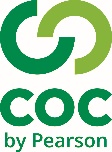 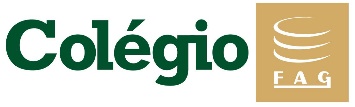 1 - Leia o texto e responda as questões.O homem e a galinha Ruth Rocha Era uma vez um homem que tinha uma galinha. Era uma galinha como as outras. Um dia a galinha botou um ovo de ouro. O homem ficou contente. Chamou a mulher: – Olha o ovo que a galinha botou. A mulher ficou contente: – Vamos ficar ricos! E a mulher começou a tratar bem da galinha. Todos os dias a mulher dava mingau para a galinha. Dava pão-de-ló, dava até sorvete. E a galinha todos os dias botava um ovo de ouro. Vai que o marido disse: – Para que este luxo todo com a galinha? Nunca vi galinha comer pão-de-ló… Muito menos sorvete! Vai que a mulher falou: – É, mas esta é diferente. Ela bota ovos de ouro! O marido não quis conversa: – Acaba com isso, mulher. Galinha come é farelo. Aí a mulher disse: – E se ela não botar mais ovos de ouro? – Bota sim! – o marido respondeu. A mulher todos os dias dava farelo à galinha. E a galinha botava um ovo de ouro. Vai que o marido disse: – Farelo está muito caro, mulher, um dinheirão! A galinha pode muito bem comer milho. – E se ela não botar mais ovos de ouro? – Bota sim. – respondeu o marido. Aí a mulher começou a dar milho para galinha. E todos os dias a galinha botava um ovo de ouro. Vai que o marido disse: – Pra que este luxo de dar milho pra galinha? Ela que cate o de-comer no quintal! – E se ela não botar mais ovos de ouro? – Bota sim – o marido falou. Aí a mulher soltou a galinha no quintal. Ela catava sozinha a comida dela. Todos os dias a galinha botava um ovo de ouro. Um dia a galinha encontrou o portão aberto. Foi embora e não voltou mais. Dizem, eu não sei, que ela agora está numa boa casa onde tratam dela a pão-de-ló. Na passagem “onde tratam dela a pão-de-ló”, a expressão destacada significa: a) desprezadab) Infelizc) humilhada. d) bem tratadae) maltratada. Considerando o texto anterior, qual das características a seguir pode ser atribuída à galinha? a) Avarezab) Conformismoc) Ingratidão d) Revoltae) hipocrisia Questão  “Era uma vez um homem que tinha uma galinha”. De que outro modo poderia ser dita a frase destacada? a) Era uma vez uma galinha, que vivia com um homem.b) Era uma vez um homem criador de galinhas. c) Era uma vez um proprietário de uma galinha. d) Era uma vez uma galinha que tinha uma propriedade. e) Certa vez um homem criava uma galinha. No texto, quem é o responsável por essas palavras: “Dizem, eu não sei”? a) o homem b) a galinha c) o narrador d) a mulher e) o ovoPRODUÇÃO DE TEXTO MALUCO 1. Pegue uma caixa vazia com tampa (pode ser caixa de sapato); 2. Coloque dentro dessa caixa objetos diversos que podem ser: colares, perucas, chapéus, sapatos, carrinhos, bolas, o que você, tiver ao seu alcance; 3. Cada um deve escrever o primeiro parágrafo do texto de acordo com o tema que quiser; 4. Depois, cada um deve tirar um objeto da caixa, e todos devem acrescentar esse objeto no texto; 5. Prosseguir até tirar todos os objetos; 6. Termine seu texto e veja como ficou; 7. Bom trabalho!!